Warum wurde Altötting zum Wallfahrtsort und ist es auch heute noch?1. Sachinformation Das erste Marienwunder von Altötting 1489 Ein dreijähriger Knabe fiel in den Mörnbach, trieb eine halbe Stunde im Wasser dahin und wurde dann tot aus dem Bach gezogen. Die Mutter trug das Kind aus großem Vertrauen zu der Muttergottes in die Heilige Kapelle, legte es auf den Altar, fiel gemeinsam mit anderen auf die Knie nieder und bat um das Leben des Kindes. Kurz darauf wurde das Kind wieder lebendig. Marienverehrung Die Verehrung von Maria als Mutter Jesu hat im Christentum eine lange Tradition. Sie beruht auf dem Glauben, dass die Muttergottes durch ihre Fürbitte bei Gott Menschen in ihrer Not helfen und Wunder bewirken kann. An vielerlei Orten begegnet man aus diesem Grund Darstellungen von Maria in Form von Statuen und Bildern. Dazu zählt auch die Muttergottes in der Heiligen Kapelle von Altötting (vgl. Zellner/Meinecke 2009). Wallfahrt = Reise, die man aus religiösen Gründen zu einem heiligen Ort unternimmt (wallen = in eine bestimmte Richtung ziehen, fahren, unterwegs sein)2. Lehrplanbezug 3. UnterrichtszieleAufgabe der Stunde:Die SuS erhalten einen Einblick über das Marienwunder des Ortes Altötting und die daraus entstehende Wallfahrt. Unterrichtziele:Ich möchte in dieser Stunde erreichen, dass die Schülerinnen und Schüler…vermuten, warum Altötting zum Wallfahrtsort wurde. ->Outcome: schriftlich, mündlich den Filmausschnitt anschauen, um das Marienwunder zu erklären. ->Outcome: mündlich aus Informationstexten die Beweggründe von Wallfahrern entnehmen und diese in Rollenspielen vorstellen. ->Outcome: mündlich, praktischim Unterrichtsgespräch die Beweggründe reflektieren, um zu erkennen, dass die Wallfahrt tief im Glauben verankert ist. ->Outcome: mündlich ihre persönlichen Wünsche an die Muttergottes notieren. ->Outcome: schriftlich 4. Unterrichtsmaterial Hinführung 1: Bildkarte Wallfahrtszug AltöttingErarbeitung 1:Zettel für Vermutungen Filmausschnitt 1. Marienwunder von AltöttingBildkarten 1. Marienwunder von Altötting Hinführung 2: Bildkarte Wallfahrtszug Erarbeitung 2: Infotexte Gruppenarbeit Abschluss: Zettel Wünsche 5. Lernvoraussetzungenkeine6. Stundenverlauf7. Tafelbild 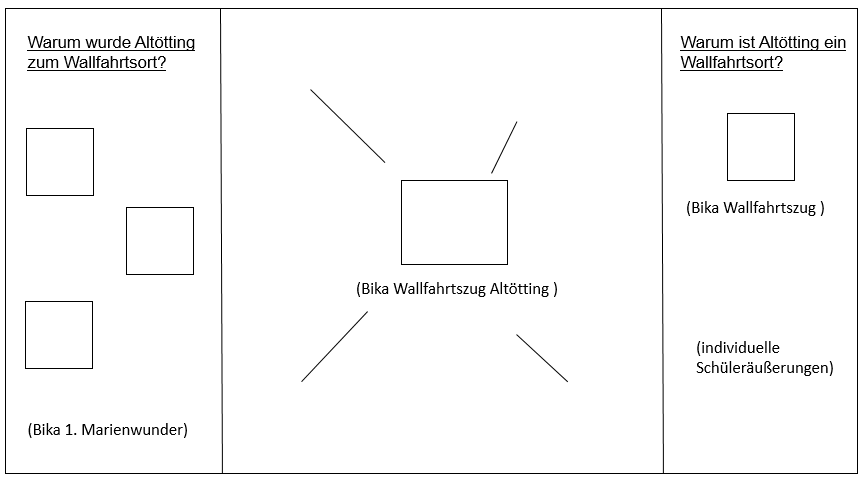 8. Unterrichtsmaterial Infotexte Gruppenarbeit Lehrplan Plus HSU 3/4 Lernbereich 4:Zeit und Wandel4.2 Dauer und Wandel KompetenzerwartungenDie Schülerinnen und Schüler..berichten über einen für den Heimatort oder die Region bedeutsamen geschichtlichen Zeitraum und beschreiben hierfür typische Entwicklungen und Geschehnisse anhand altersgemäßer Quellen. ArtikulationInhaltMethoden/Sozialform/MedienHinführung Zielangabe 1Bild vom Pilgerzug nach Altötting Austausch an den Chatpoints Sammeln der Ideen an der Tafel Aufgreifen des Begriffes Wallfahrt Warum wurde Altötting zum Wallfahrtsort? Bildkarte, opt. Impuls didakt. Hinweis: SuS tauschen sich an festgelegten Punkten im Klassenzimmer aus TAdidakt. Hinweis: Notieren an linker Außentafel Erarbeitung 1Sicherung 1L: Bestimmt hast du schon eine Vermutung. Notieren der Vermutungen auf Zettel Sammeln an Tafel L: Leg deinen Kopf auf die Bank und schließe die Augen. Wir machen jetzt eine Zeitreise in das Jahr 1489. Du befindest dich am Ufer des Mörnbaches in Altötting. Wie viele andere Menschen bist du hier um deine Kleidung im Bach zu waschen… Lehrer zeigt Szene aus Marienfilm (1. Marienwunder) Freie SÄ Nacherzählen des Inhaltes und Zuordnen der Bilder an die TafelL: Du siehst den Film jetzt noch einmal. Überlege dir, warum man auch heute noch von einem Wunder spricht. 
Erneutes Zeigen des Filmes  freie SÄZettelPA
Akustische UntermalungL-Erzählung  Film
BikaFilmHinführung 2Zielangabe 2L: Auch heute kommen noch viele Menschen nach Altötting. Zielangabe 2 fixieren an rechter Außentafel: Warum ist Altötting ein Wallfahrtsort? Bildkarte Wallfahrtszug Freie SÄTABikaErarbeitung 2Sicherung 2SuS erhalten Infotexte zu den individuellen Beweggründen von Wallfahrern Lesen in verteilten Rollen Vorbereiten eines kurzen Interviews SuS aus verschiedenen Gruppen tragen Interview vor Im UG Herausarbeiten der Beweggründe von Wallfahrern (persönliche Gründe, nicht mit Geld zu bezahlen, tiefer Glaube an Maria)  GAKinositzindividuelle TA rechte Außentafel Ausklang L: Du darfst nun deine eigenen persönlichen Wünsche an Maria aufschreiben. SuS stellen freiwillig ihre Wünsche vor jedes Kind heftet seinen Wunsch an die Mitteltafel kleine Zettel 